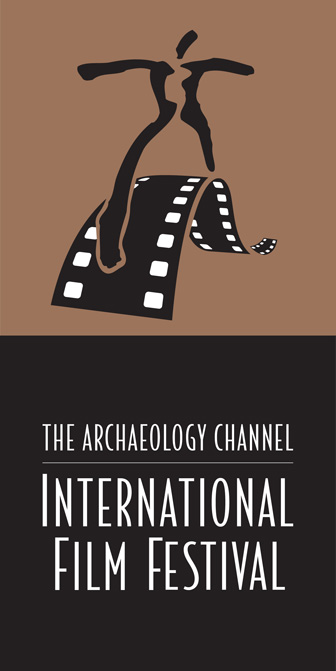 The Archaeology ChannelInternational Film Festival Hilton Eugene and Conference Center1-5 May 2019BANQUET REGISTRATION FORMABOUT THE BANQUET The Archaeology Channel International Film Festival, organized by Archaeological Legacy Institute, is a juried competition in the cultural heritage film genre and a celebration of cultural heritage media.  This event launches formally with the TAC Festival Banquet on Wednesday, May 1, 2018, at the Hotel Eugene.  The Banquet fee is $65 per person.  The Banquet room will have a no-host bar beginning at 6 pm with dinner service at 7.We invite all those interested, including local community members as well as official TAC Festival and Conference participants, to attend the Banquet and get to know one another.  A highlight of the Banquet will be the Festival Keynote Address by Evan Hadingham, Senior Science Editor of WBGH NOVA.All Banquet participants will receive complimentary Festival parking at the Hotel Eugene.Banquet Registration Deadline: April 28, 2019Seating is limited, so register soon!BANQUET REGISTRATION INFORMATIONName (printed): _________________________________________________________________________Affiliation(s):___________________________________________________________________________Address:_______________________________________________________________________________City:__________________________________________________________________________________ State/Province:__________________________________________________________________________Zip/Country Code:                                            	Country: _____________________________________Phone #1:________________________________ Phone #2: _____________________________________Fax:_________________________________ Email:______________________________________________Website: _______________________________________________________________________________Date: ______________________I want to partake in the Banquet.  My menu choice is as follows:Grilled Flat Sirloin Steak, Baby Carrots, Potato Rosti (number of people ___)Pan Seared Salmon, Soft Parmesan Polenta, Tri Colored Cauliflower (number of people ___)Vegetarian and/or gluten-free entries available by special request (number of people ___)Banquet fee (number of people [___] x $65)							______Additional contribution to support the Banquet						______	Total paid by the method below								______PAYMENT METHODChecks, credit cards and PayPal accepted.  I am paying in the following way (check one):By check.  Please mail your check payable to ALI in US dollars to the address belowBy PayPal.  The ALI PayPal account email address is info@archaeologychannel.org.By credit card.  Credit card information (just below) can be mailed or called in (to 541-345-5538).  Please do not email your credit card information.Credit card information: (circle one)   VISA     MasterCard     American ExpressCard number: ______________________________________    Expiration date: _________CVV or CSC number: ________	Signature: ______________________________________	SEND COMPLETED BANQUET REGISTRATION FORMS TO TAC FestivalArchaeological Legacy InstituteOR TO Filmfest@archaeologychannel.orgQuestions?  Send them by email or call 541-345-5538.